CYP Support Form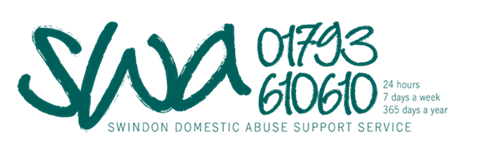 Please read the following guidance.By completing this referral form, you’re helping us to make contact safely and quickly. Please ensure that you include as much information as possible - this saves the family being asked the same questions twice and helps us to understand more about their particular needs and circumstances.How to submit this referral:Please submit this referral by emailing it to childsupport@swindonwomensaid.orgWe will acknowledge receipt of the referral within 5 working days of receipt.Essential criteria when referring into this service:Child or Young Person’s contact info.Client Equalities Monitoring Child or Young Person Support Needs/ Vulnerabilities Siblings Information on Alleged Perpetrator Reason for ReferralHow to get in touch:If you have any questions about our service, eligibility criteria, or how to make a referral, please contact:Swindon Women’s Aid 24hr Helpline 01793 610610SDASS Children and Young Person’s Outreach Support Worker – Jo ParsonsSDASS Young People’s and Adolescent’s Outreach Support Worker – Hannah BlackSDASS Children & Young People’s Outreach Service Manager – Charlotte GibbonThanks for taking the time to complete this referral.  To submit your fully completed document, please email: childsupport@swindonwomensaid.org Before you send the referral, please ensure that your referral meets the criteria set out on the first page of this document. Please attach any other relevant documents that would support this referral. Please tickChild or young person who have an awareness/understanding of, or who have experienced/witnessed domestic abuse within their home or the wider family.Child or young person living in the Swindon area.Child or young person not currently living with a perpetrator of domestic abuse.Child or young person who are willing to engage in support sessions with CYP staff from Swindon Domestic Abuse Support Service. Child or young person displaying signs of emotional & behavioural issues as a direct result of exposure to domestic abuse.Consent from the non-abusive parent/carer must be sought prior to referral.Is the child or young person aware of the referral. Age of child or young person (different services are available for different age groups)Information about the person making the referralInformation about the person making the referralInformation about the person making the referralDate of referral:Date of referral:Please indicate which service you’d like to refer to:Please indicate which service you’d like to refer to:Please indicate which service you’d like to refer to:1:1 Outreach Support                 CYP Recovery Toolkit (group programme) I would consider either type of support for the CYP 1:1 Outreach Support                 CYP Recovery Toolkit (group programme) I would consider either type of support for the CYP 1:1 Outreach Support                 CYP Recovery Toolkit (group programme) I would consider either type of support for the CYP Please enter your name and contact details: Please enter your name and contact details: Please enter your name and contact details: Referrer’s nameOrganisation nameRole/ job titleContact number Contact emailChild or Young Person’s DetailsChild or Young Person’s DetailsChild or Young Person’s DetailsChild or Young Person’s DetailsChild or Young Person’s DetailsChild or Young Person’s DetailsFirst nameFirst nameLast nameLast nameOther namesOther namesWhat do they like to be called?What do they like to be called?DOBDOBCurrent AgeCurrent AgeParent/Guardian DetailsParent/Guardian DetailsParent/Guardian DetailsParent/Guardian DetailsParent/Guardian DetailsParent/Guardian DetailsName of Parent/Guardian:Name of Parent/Guardian:Is it safe to directly contact this parent/carer?       Yes         No    (please highlight)Is it safe to directly contact this parent/carer?       Yes         No    (please highlight)Is it safe to directly contact this parent/carer?       Yes         No    (please highlight)Is it safe to directly contact this parent/carer?       Yes         No    (please highlight)Is it safe to directly contact this parent/carer?       Yes         No    (please highlight)Is it safe to directly contact this parent/carer?       Yes         No    (please highlight)Telephone NumberTelephone NumberContact Email AddressContact Email AddressCurrent Home AddressCurrent Home AddressSafe contact notes Safe contact notes EMERGENCY CONTACT INFO Next of kin if different to the parent/guardianEMERGENCY CONTACT INFO Next of kin if different to the parent/guardianEMERGENCY CONTACT INFO Next of kin if different to the parent/guardianEMERGENCY CONTACT INFO Next of kin if different to the parent/guardianEMERGENCY CONTACT INFO Next of kin if different to the parent/guardianEMERGENCY CONTACT INFO Next of kin if different to the parent/guardianName Name RelationshipContact information Contact information Safe contact notesSafe contact notesSchool/College info:School/College info:School/College info:School/College info:School/College info:School/College info:Which school/college does the child or young person attend?Which school/college does the child or young person attend?If there is a pastoral worker or someone who is working with the family that is already aware and supporting this child or young person, please tell us their name AND contact details if possible.If there is a pastoral worker or someone who is working with the family that is already aware and supporting this child or young person, please tell us their name AND contact details if possible.Safeguarding Safeguarding Safeguarding Safeguarding Safeguarding Safeguarding Are children’s services involved in this case?Are children’s services involved in this case?Yes     No    Don’t Know Yes     No    Don’t Know Yes     No    Don’t Know Yes     No    Don’t Know Level/ nature of involvement notes: (If the child or young person has a social worker, please give us their name).Level/ nature of involvement notes: (If the child or young person has a social worker, please give us their name).Accessibility requirements Accessibility requirements Accessibility requirements Accessibility requirements Accessibility requirements Accessibility requirements Does this child or young person have any accessibility requirements (for example, hearing loop, braille documents).Yes  No Don’t Know Yes  No Don’t Know If yes, please provide details:If yes, please provide details:If yes, please provide details:Do they have any allergies?Yes  No Don’t Know Yes  No Don’t Know If yes, please provide details:If yes, please provide details:If yes, please provide details:Does this child or young person require an interpreter?Yes   No Don’t Know  Yes   No Don’t Know  If yes, please provide details:If yes, please provide details:If yes, please provide details:How would this CYP describe their gender?Female Male Other (please specify):_________________Don’t Know Is their current gender different to the sex they were assigned at birth?Yes No  Don’t know Do they consider themselves to have any kind of disability? (Please tick any that apply)                                                                       Physical                                                                                                     Learning Mental Health Deaf/ hearing impaired Blind/ visually impaired Other (please specify):_________________Don’t Know How would they describe their ethnicity?How would they describe their ethnicity?White British  White Irish White Gypsy or Irish Traveller Any other White background Asian British Asian Indian Asian Pakistani Asian Bangladeshi Any other Asian background Chinese  Arab White and Black Caribbean White and Black African White and Asian Any other mixed/ multiple background Black British Black African Black Caribbean Any other Black background Other (please specify): _________________Don’t Know Do they have a faith/ religion? Do they have a faith/ religion? No religion Bahai  Buddhist Christian Hindu Jewish Jain Muslim  Shinto  Sikh Zoroastrian  Other (please specify): _________________Don’t Know If appropriate, what is their sexual orientation?Heterosexual Gay woman Gay man Bisexual Other (please specify): _________________N/A Please tell us more about any support needs the client may have:Please tell us more about any support needs the client may have: Mental Health Physical Health Sexual Health  Substance misuse Aggressive behaviour  Self-harming/ suicidal feelings   Educational attainment/ attendance  Social isolation Bullying/ being bullied   Experiencing abuse Other (please specify below)Additional details:Additional details:Please provide names and DOBs for any siblings below:Please provide names and DOBs for any siblings below:NameDOBPlease provide us with the relevant details of the alleged perpetrator of abuse:Please provide us with the relevant details of the alleged perpetrator of abuse:NameRelationship to young personDate of Birth Address Is the young person still in contact with the alleged perpetrator?If yes, what contact and when?Yes  No  If there is more than one alleged perpetrator, please provide additional details in the box below:If there is more than one alleged perpetrator, please provide additional details in the box below:It is important that this section is completed in detail. Please consider these questions when completing this section:What has been going on?How long has this been going on for?Can you tell me who is involved?Please indicate the perpetrators relationship with the child or young person.Is the child or young person having contact with the perpetrator of the domestic abuse? If so, please tell us more about that.Tell us more about the behaviours, fears, worries or anxieties of the child and young person.How do you think SDASS could help?Are there any known risks to working with this child or young person?  Please tell us about any other support this child and young person is receiving and when this due to end, e.g., STEP, Seeking Solutions, CAMHS/TAMHS, ELSA etc